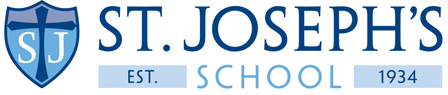 St Joseph’s School and Nursery Disability Access PolicyIntroduction St Joseph’s School and Nursery has an obligation under the Equality Act 2010:not to treat pupils who are disabled less favourably for a reason related to their disability; to make reasonable adjustments for pupils who are disabled, so they are not put at a substantial disadvantage; to draw up plans to show how, over time, we will increase access to education for pupils who are disabled. This policy sets out the proposals of our school to increase access to education for pupils who are disabled in the three areas required by the planning duties of the Equality Act:increasing the extent to which pupils who are disabled can participate in the school curriculum; improving the environment of the school so pupils who are disabled can take greater advantage of education and associated services; improving the delivery of the curriculum to pupils who are disabled. This policy should be read in conjunction with the School’s Disability Access Plan.What defines ‘reasonable adjustments’? In determining what is reasonable the school will have regard to:The financial resources available to the school The costs of any particular alteration to the premises, staffing arrangements, or special equipment required The practicality of making reasonable adjustments The extent to which aids and services will be provided via a Statement of Educational Needs statement, or by provision paid for outside the school’s resources Health and Safety requirements The interests of other pupils The need to maintain academic, musical, sporting or other standards Statement of Intent The St Joseph’s School and Nursery is committed to resourcing, implementing, reviewing and revising the Disability Access Policy tri-annually. Regular disability Access Audits are undertaken as part of this process.Our EthosOur purpose isto be sensitive to the needs of every child to reduce barriers to learning in every area of school life to ensure the curriculum is accessible to every student to keep equality of opportunity enshrined in our practice to have regard to any Department for Education’s guidance as may be in force and amended from time to time What constitutes a disability? The Equality Act describes a person who is disabled as having‘a physical or mental impairment which has a substantial and long-term1 adverse effect on his or her ability to carry out normal day-to-day activities’.Physical impairment may cover mobility difficulties and sensory difficulties such as hearing and visual impairment, and medical conditions such as asthma, diabetes, epilepsy or HIV.Mental impairment includes neurological deficits such as specific learning difficulties, autistic spectrum conditions (ASC), speech and language difficulties, mental health conditions and attention deficit hyperactivity disorder (ADHD).A very large group of children is included within the definition of disability, including children with significant behaviour difficulties which relate to an underlying impairment.Not all pupils who have a learning difficulty or special educational need are disabled.Identifying the needs of pupils Parents, carers and teachers collaborate to identify and provide for the needs of individual pupils, as outlined in pupil profiles, individual educational plans and pastoral support plans. This process is managed by the SENCO in conjunction with the Head. The views and aspirations of pupils who are disabled, their families and designated professionals are an important part of our development planning.1 Long term  – means has lasted or is likely to last more than 12 monthsParents or guardians of children with disabilities or special educational needs are expected to notify them to the school at the point of registration. If these are not known at the time, the school should be notified as soon as they are recognised. Parents are requested to complete the Additional Needs Form when registering a place for their child at the School and include details of any special circumstances relating to their child’s health, allergies, disabilities or learning difficulties or other circumstances which may affect their child’s performance in the admissions process and ability to fully participate in the education provided by the School.Parents will also be asked to provide copies of any professional reports e.g. Educational Psychologist’s report or professional reports from other agencies or a Statement of Educational Needs (if applicable). Early notification is of great value, as it will enable the school to consider whether reasonable adjustments need to be made for a disabled child during the admissions process and what reasonable adjustments, if any, can be made at St Joseph’s School and Nursery to support the child’s future education should an offer of a place be made.As part of the admissions process, staff will meet with parents to discuss whether or not a prospective pupil will be able to access the curriculum and what reasonable adjustments, if any, can be made to facilitate this. In determining this, the school may request further information, such as a medical certificate or additional assessments, that the School considers necessary to make a fair assessment.. If, after consultation, the school decides that is unable to adequately cater for the needs of those children with disabilities, St Joseph’s School and Nursery will be unable to offer a place and parents will be informed why an offer will not be made.Some pupils stay at St Joseph’s for many years. It is possible that during their education a pupil may become disabled or his or her special educational needs may first be identified, or become more serious. Continuing communication between parents and staff is vital and the School will consult with parents about what reasonable adjustments, if any, can be made in order to allow a disabled child to continue at the school. Should a child fail to thrive at school, despite support in class, and, if necessary, additional specialist teaching, the parents will be advised on the appropriate assessment process for their child. Parents may have to pay for private external assessment and any subsequent recommended intervention necessary to support the particular needs of their children. Extra provision not met through a Statement of Special Need (or where funding is subsequently withdrawn) may have to be met by the child’s parents or guardians, in addition to fees, subject always to the School complying with its obligations under the Equality Act 2010. If, after reasonable adjustments have been made, the school is unable to adequately cater for and meet the needs of a disabled pupil and the School can no longer provide an environment suitable for the student to participate and thrive, the Head may request parents to withdraw their child. The Head will consult with parents and where appropriate St Joseph’s School and Nursery will request and support the move of the student to another educational establishment.At all times, St Joseph’s School and Nursery will take full account of:specific impairments pupil and parental views advice from teachers advice from other designated professionals Coordination and Implementation This is the responsibility of the Head, the SENCO, and all teachers.Responsibility In order that St Joseph’s School and Nursery is fully compliant with the Equality Act, all staff are made aware of the duties towards children who are disabled and the‘reasonable adjustments’ needed for particular children.Concerns or complaints St Joseph’s School and Nursery has an internal complaints procedure (see policy document), which starts by asking parents to raise any concern or completing with the person in charge, then the management group, then the governing body. Beyond this, the Disability Rights Commission (www.drc-gb.org; 08457 622 633) provides a confidential help line and a conciliation service.The School also recognizes that disabled pupils or those with special educational needs or learning difficulties may be at risk of being bullied. The School has a Countering Bullying Policy which makes it clear that bullying behaviour of any kind is not acceptable and will be taken very seriously.The Disability Access Group If required on admission, the school will form a Disability Access Group to cater for the needs of individual admissions; which consists of the Head, The site Manager and a representative of the Trustees. The Group will meet annually to support access and:To review the school’s policies, procedures and facilities to maximise accessibility to the school by those with additional needs To make recommendations to improve accessibility by means of reasonable adjustments and by planning future improvements To maintain and review the school’s Disability Access Plan.To monitor the implementation of this Plan and report to Council on an annual basis To review this policy as necessary, and at least every 3 years. This policy is available on the school website and will next be reviewed in 2018.The school will maintain a Disability Access Plan to ensure that current and future planning requirements are addressed. The Plan will be reviewed annually by the Disability Access Group.